Приложение №1к приказу по МБОУ СОШ №24№ 91/1  от 02.03.2021 г.График проведения  ВПРв МБОУ «СОШ №24»  г. Махачкала  на апрель – май 2021 годаПериод проведенияКлассУчебный предметАссистентУчитель20.04.2021г4абРусский языкГаджиева Х.М.Гитиномагомедова П.М.Дибирасулова Г.Ш.Магомедова Н.Б.14.04.2021г4абМатематикаГаджиева Х.М.Гитиномагомедова П.М.Дибирасулова Г.Ш.Магомедова Н.Б.16.04.2021г4абОкружающий мирГаджиева Х.М.Гитиномагомедова П.М.Дибирасулова Г.Ш.Магомедова Н.Б.21.04.2021г5абРусский языкГитиномагомедова П.М.Амаева У.А.Гитиномагомедова А.А.Халипаева С.М.19.04.202г5абМатематикаЗандарова Н.М.Агабекова А.И.Абубакарова О.А.Шерифова З.Н.08.04.2021г5абИсторияАхмедова З.А.Кадиева А.А.05.04.2021г5абБиологияЗандарова Н.М.Абдусаламова П.Ш.13.04.2021г6абРусский языкГитиномагомедова П.М.Амаева У.А.Гитиномагомедова А.А.Агарзаева Н.Г.06.04.2021г6абМатематикаЗандарова Н.М.Агабекова А.И.Абубакарова О.А.Шерифова З.Н.12.04.2021г7абРусский языкГитиномагомедова А.А.Агарзаева Н.Г.Амаева У.А.15.04.2021г7абМатематикаАбубакарова О.А.Агабекова А.И.Зандарова Н.М.Шерифова З.Н.14.04.2021г7абИсторияАхмедова З.А.Алиев М..Ш.Кадиева А.А.08.04.2021г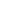 7абБиологияЗандарова Н.М.Абдусаламова П.Ш.21.04.2021г7абГеографияАхмедова З.А.Алиева М.Ш.Магомедова Ф.З.09.04.2021г7абОбществознаниеКадиева А.А.Ахмедова З.А.07.04.2021г7абФизикаЗандарова Н.М.Гитиномагомедова П.М.Агабекова А.И.22.04.2021г8Русский языкГитиномагомедова А.А.Халипаева С.М.Агарзаева Н.Г.19.04.2021г8МатематикаЗандарова Н.М.Агабекова А.И.Абубакарова О.А.12.04.2021г6абИсторияАхмедова З.А.Алиев М..Ш.Кадиева А.А.09.04.2021г6абБиологияЗандарова Н.М.Гитиномагомедова П.М.Абдусаламова П.Ш.16.04.2021г6абГеографияАхмедова З.А.Алиева М.Ш.Магомедова Ф.З.23.04.2021г6абОбществознаниеКадиева А.А.Ахмедова З.А.13.05.2021г8абИсторияАхмедова З.А.Алиев М..Ш.Кадиева А.А.12.05.2021г8абБиологияЗандарова Н.М.Абдусаламова П.Ш.22.04.2021г8абГеографияАхмедова З.А.Алиева М.Ш.Магомедова Ф.З.21.04.20218абОбществознаниеКадиева А.А.Ахмедова З.А.19.04.2021г8абФизикаЗандарова Н.М.Агабекова А.И.28.04.2021г8абХимияЗандарова Н.М.Гитиномагомедова П.М.Исламова Н.А.